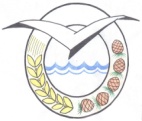 Главному редактору газеты «Прибайкалец»Шишовой Е.В.Прошу опубликовать объявление следующего содержания:Информируется население о возможном предоставлении следующих земельных участков, в соответствии со ст.ст. 39.3, 39.6, 39.10, 39.18 Земельного Кодекса Российской Федерации:- с кадастровым номером 03:16:530104:1242, расположенного по адресу: Республика Бурятия, Прибайкальский р-н, с.Старое Татаурово, ул.Центральная, 2Б общей площадью – 768 кв.м. с видом разрешенного использования –   для индивидуального жилищного строительства;- с кадастровым номером 03:16:340166:1498, расположенного по адресу: Республика Бурятия, Прибайкальский р-н, с.Турунтаево, мкр.Трактовой, 5 общей площадью – 1498 кв.м. с видом разрешенного использования –   для индивидуального жилищного строительства;- с кадастровым номером 03:16:520104:245, расположенного по адресу: Республика Бурятия, Прибайкальский р-н, юг кадастрового квартала 03:16:520104 общей площадью – 92852 кв.м. с видом разрешенного использования –   сельскохозяйственное использования для ведения крестьянского (фермерского) хозяйства.Граждане или крестьянские (фермерские) хозяйства, заинтересованные в предоставлении земельного участка, вправе в течение тридцати дней соответственно со дня опубликования и размещения извещения подавать заявления о намерении участвовать в аукционе. Заявления принимаются при личном обращении и почтовым отправлением по адресу: Республика Бурятия, Прибайкальский район, с.Турунтаево, ул.Ленина, 67. Данное извещение в соответствии с п.1 ч.7 ст.39.18 Земельного кодекса РФ не является извещением о проведении аукционов.  Глава                                                С.А.СеменовИсп. Кальсина Т.Г.тел.41-0-50Буряад РеспубликынПРИБАЙКАЛИИН АЙМАГАЙЗАХИРГААНПРИБАЙКАЛЬСКАЯ РАЙОННАЯ АДМИНИСТРАЦИЯ Республика Бурятия671260, с.Турунтаевоул. Ленина, 67тел.\факс (30-144) 51-1-63,admprb@icm.buryatia.ru№ исх.            от          . 12.2020 г.